Dear PatientMETHILHAVEN SURGERY, LEVENMOUTH - PATIENT UPDATE JULY 2022As a registered patient with the Methilhaven Surgery, NHS Fife and the Fife Health and Social Care Partnership are writing to you to provide you with an update on recent developments at the practice. This follows our previous letter in May 2022.Changes with effect from 1st August, 2022From Monday 1st August, Methilhaven Surgery will be run by NHS Fife. As you may know, there is a national shortage of GPs and as a result, the practice will be staffed by a multidisciplinary team (MDT) with further information about this provided below.What does this mean for you as a patient?Methilhaven Surgery will now move to a new location at Wellesley Unit, Randolph Wemyss Memorial Hospital, Wellesley Road, Buckhaven, KY8 1HU.The GP practice staff will also move to the new location including the experienced administration team.The MDT is made up of existing and additional staff, locum GPs, Advanced Nurse Practitioners, Practice and Treatment Room Nurses, Phlebotomists, Physiotherapists, Mental Health Nurses, Paramedics and Pharmacists who will support the practice, to provide safe services to you as our patient. These are all highly trained and experienced individuals who can provide the best care for you.If you need an appointment, you will be seen by the most appropriate person in the team, who may not necessarily be a GP, unless your condition means you need to see one.Importantly - The surgery telephone number will remain the same: 01333 426913 and we will provide extra staff to answer telephone callsFree car parking will be available on site to patients and the Randolph Wemyss Memorial Hospital can be easily accessed via public transport.What can you do to help us?The staff at the Methilhaven Surgery are working incredibly hard to provide patients with the best standard of service they possibly can, in extremely difficult circumstances and while adapting to a new workplace and greatly appreciate your support at this time of change.As well as your GP practice there is a range of healthcare support available locally for you. This includes opticians and pharmacies. More details of which conditions they can help with can be found by visiting. https://www.nhsinform.scot/campaigns/right-care-right-place/ and is detailed below. If you do not need to see your GP or someone at the practice, please use all the resources that are available to you to keep you well.We are committed to keeping all patients registered with the practice regularly informed of progress and developments. Thank you for your continued patience and understanding during this incredibly challenging time.Yours sincerely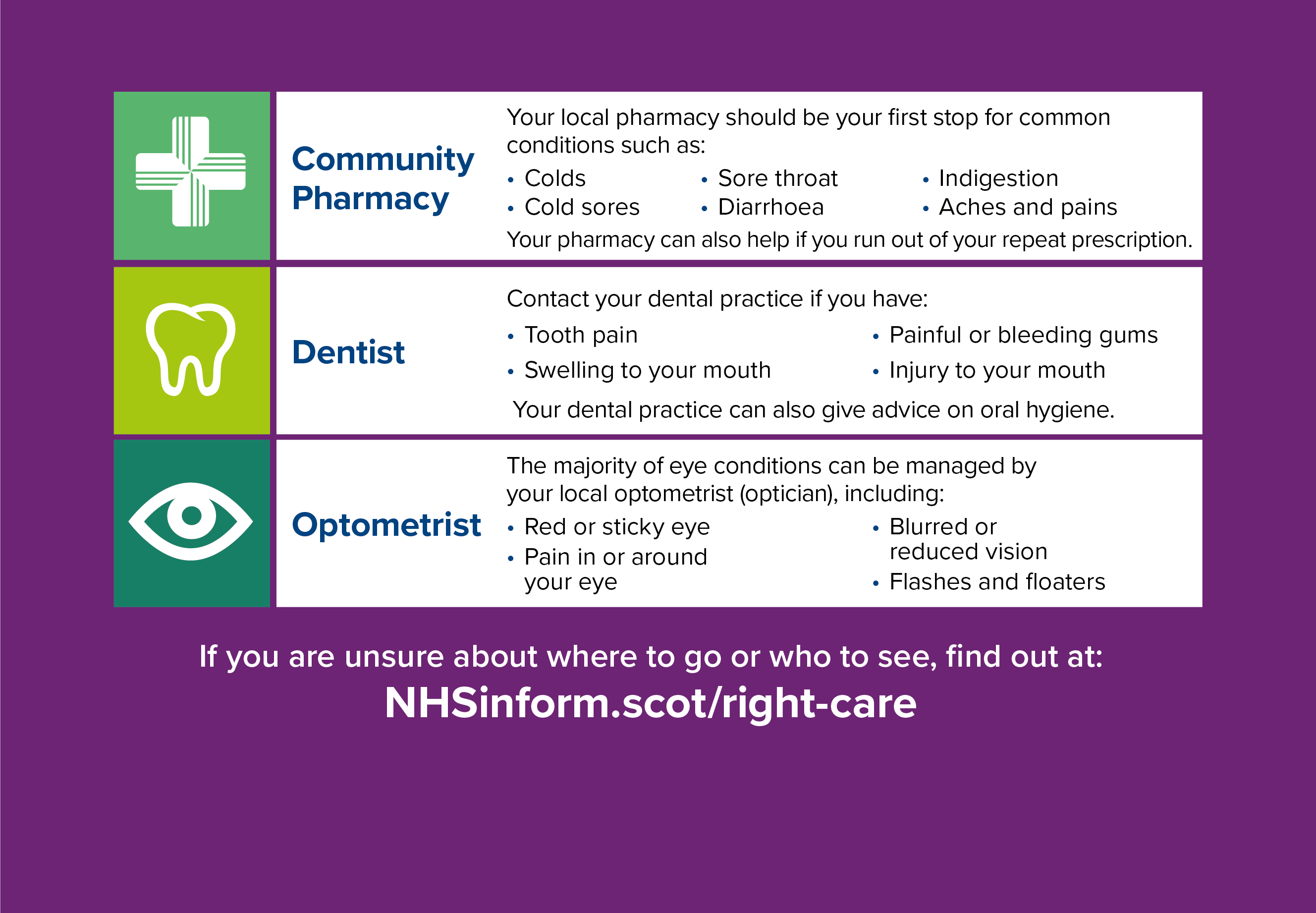 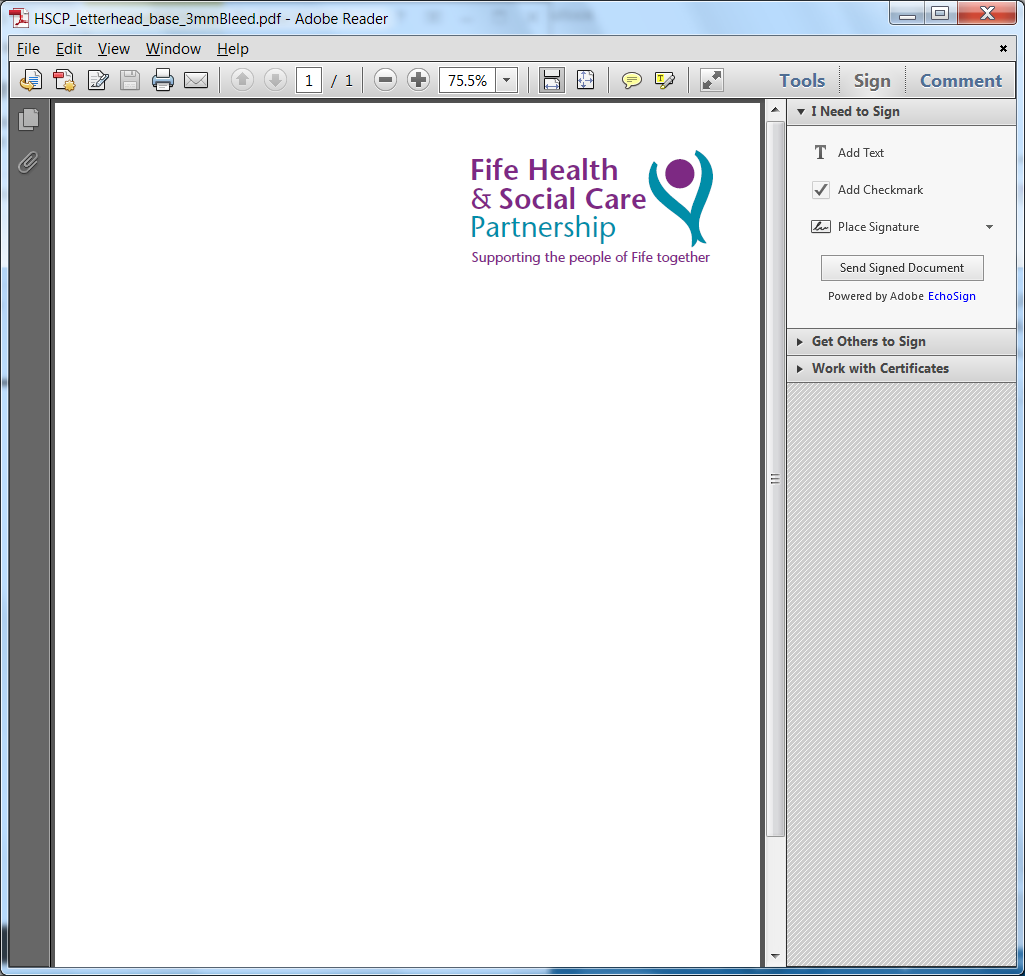 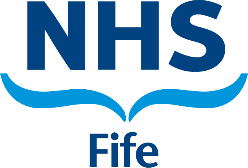 Date	Our RefAs postmark 